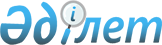 Об утверждении Правил осуществления государственных закупок при реализации (внедрении) пилотных проектов по строительству объектов в отраслях здравоохранения, образования и жилищного строительства, являющихся технически не сложными, строительство которых предполагается по типовым проектам, типовым проектным решениям и проектам повторного применения
					
			С истёкшим сроком
			
			
		
					Приказ Министра финансов Республики Казахстан от 9 апреля 2021 года № 320. Зарегистрирован в Министерстве юстиции Республики Казахстан 12 апреля 2021 года № 22524. Срок действия приказа - до 31 декабря 2022 года
      Примечание ИЗПИ!
      Срок действия приказа - до 31.12.2022 (п.3 приказа).
      Сноска. Действует до 31.12.2022 в соответствии с пунктом 3 настоящего приказа.
      В соответствии с пунктом 1 статьи 153 Бюджетного кодекса Республики Казахстан от 4 декабря 2008 года ПРИКАЗЫВАЮ:
      1. Утвердить прилагаемые Правила осуществления государственных закупок при реализации (внедрении) пилотных проектов по строительству объектов в отраслях здравоохранения, образования и жилищного строительства, являющихся технически не сложными, строительство которых предполагается по типовым проектам, типовым проектным решениям и проектам повторного применения.
      2. Департаменту законодательства государственных закупок и закупок квазигосударственного сектора Министерства финансов Республики Казахстан в установленном законодательством Республики Казахстан порядке обеспечить:
      1) государственную регистрацию настоящего приказа в Министерстве юстиции Республики Казахстан;
      2) размещение настоящего приказа на интернет-ресурсе Министерства финансов Республики Казахстан;
      3) в течение десяти рабочих дней после государственной регистрации настоящего приказа в Министерстве юстиции Республики Казахстан представление в Департамент юридической службы Министерства финансов Республики Казахстан сведений об исполнении мероприятий, предусмотренных подпунктами 1) и 2) настоящего пункта.
      3. Настоящий приказ вводится в действие по истечении десяти календарных дней после дня его первого официального опубликования и действует до 31 декабря 2022 года. Правила осуществления государственных закупок при реализации (внедрении) пилотных проектов по строительству объектов в отраслях здравоохранения, образования и жилищного строительства, являющихся технически не сложными, строительство которых предполагается по типовым проектам, типовым проектным решениям и проектам повторного применения Глава 1. Общие положения
      1. Настоящие Правила осуществления государственных закупок при реализации (внедрении) пилотных проектов по строительству объектов в отраслях здравоохранения, образования и жилищного строительства, являющихся технически не сложными, строительство которых предполагается по типовым проектам, типовым проектным решениям и проектам повторного применения разработаны в соответствии с пунктом 1 статьи 153 Бюджетного кодекса Республики Казахстан от 4 декабря 2008 года (далее – Правила) и определяют порядок осуществления государственных закупок при реализации (внедрении) пилотных проектов по строительству объектов в отраслях здравоохранения, образования и жилищного строительства, являющихся технически не сложными, строительство которых предполагается по типовым проектам, типовым проектным решениям и проектам повторного применения (далее – пилотные проекты).
      2. В настоящих Правилах используются следующие понятия:
      1) укрупненные показатели стоимости – укрупненные показатели стоимости строительства зданий и сооружений на единицу измерения показателя мощности объектов (на здание или сооружение в целом, на 1 кубический метр строительного объема здания, на 1 кубический метр полезной площади здания, на 1 кубический метр емкости сооружения (резервуара, отстойника, бассейна), на 1 километр протяженности линейного сооружения (линии электропередачи, автомобильной дороги, трубопровода, кабелей электроснабжения и связи), на другие технические характеристики, учитывающие функциональное назначение здания, сооружения), укрупненные показатели сметной стоимости конструктивов и видов работ;
      2) комплексное строительство "под ключ" – комплексные работы по строительству, включающие выполнение проектных и изыскательских работ, строительство "под ключ" и сопутствующие указанным работам поставка товаров, оказание услуг, за исключением проведения комплексной вневедомственной экспертизы проектов.
      Иные понятия, используемые в настоящих Правилах, применяются в значениях, определенных законодательством Республики Казахстан о государственных закупках. Глава 2. Порядок организации осуществления государственных закупок при реализации (внедрении) пилотных проектов по строительству объектов в отраслях здравоохранения, образования и жилищного строительства, являющихся технически не сложными, строительство которых предполагается по типовым проектам, типовым проектным решениям и проектам повторного применения
      3. Реализация (внедрение) пилотных проектов осуществляется при государственных закупках работ по комплексному строительству объектов "под ключ" на основании укрупненных показателей стоимости строительства зданий и сооружений, разработанных заказчиком в соответствии со статьей 20 Закона Республики Казахстан от 16 июля 2001 года "Об архитектурной, градостроительной и строительной деятельности в Республике Казахстан".
      4. Цена заявки на участие в конкурсе потенциального поставщика признается демпинговой в случае, если она ниже цены, выделенной на конкурс более чем на 30 (тридцать) процентов.
      5. Настоящие Правила включают в себя проведение государственных закупок в составе единого лота по:
      1) разработке (привязке) проектно-сметной документации;
      2) строительно-монтажным работам.
      6. При осуществлении государственных закупок работ по пилотному проекту конкурсная документация содержит квалификационные требования и укрупненные показатели стоимости.
      7. По результатам рассмотрения заявок на участие в конкурсе на предмет соответствия потенциальных поставщиков квалификационным требованиям и требованиям конкурсной документации оформляется протокол итогов, который подписывается на веб-портале государственных закупок всеми членами конкурсной комиссии и размещается секретарем конкурсной комиссии в день принятия решения об итогах на веб-портале государственных закупок с автоматическим уведомлением всех потенциальных поставщиков, подавших заявки на участие в конкурсе.
      8. Конкурсная документация предусматривает следующие критерии, влияющие на конкурсное ценовое предложение:
      1) показатель уплаченных налогов;
      2) опыт работы.
      9. В случае, если потенциальный поставщик имеет показатель уплаченных налогов свыше 3 (трех) процентов, веб-порталом государственных закупок автоматически присваивается условная скидка за каждую превышающую 0,1 (одной десятой) процента в размере 0,1 (одной десятой) процента, но не более 3 (трех) процентов.
      10. В случае, если потенциальный поставщик имеет опыт работы в качестве генерального подрядчика по новому строительству конкурсная комиссия присваивает условную скидку в размере 1 (одного) процента за каждый год наличия у потенциального поставщика опыта работы на рынке закупаемых работ, в том числе по схожим (аналогичным) видам работ, являющихся предметом конкурса.
      В случае если в течение 1 (одного) года потенциальным поставщиком выполнены работы, закупаемые на конкурсе, в том числе по схожим (аналогичным) видам работ, более чем на одном объекте строительства, конкурсная комиссия присваивает условную скидку в размере 0,2 (двух десятых) процента за каждый последующий объект строительства.
      Суммарное процентное влияние на условную цену заявки на участие в конкурсе данного критерия не превышает 5 (пять) процентов.
      Опыт работы в качестве субподрядчика не учитывается.
      11. При равенстве условных цен конкурсных ценовых предложений победителем признается участник конкурса, имеющий больший показатель уплаченных налогов, определяемый веб-порталом государственных закупок автоматически согласно данным информационных систем органов государственных доходов.
      12. Порядок проведения государственных закупок работ по проведению комплексной вневедомственной экспертизе проектов, инжиниринговых услуг (технический и авторский надзоры, управление проектом) осуществляется заказчиками в соответствии с законодательством Республики Казахстан об архитектурной, градостроительной и строительной деятельности в Республике Казахстан.
      13. Правовые отношения, не урегулированные настоящими Правилами, регулируются Правилами осуществления государственных закупок, утвержденными приказом Министра финансов Республики Казахстан от 11 декабря 2015 года № 648 "Об утверждении Правил осуществления государственных закупок" (зарегистрирован в Реестре государственной регистрации нормативных правовых актов под № 12590).
					© 2012. РГП на ПХВ «Институт законодательства и правовой информации Республики Казахстан» Министерства юстиции Республики Казахстан
				
      Министр финансовРеспублики Казахстан 

Е. Жамаубаев
Утверждены приказом
Қазақстан Республикасы
Қаржы министрінің
2021 жылғы 9 сәуірдегі № 320